TASMANIAN PHOTOGRAPHIC FEDERATION INC.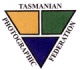 ■ ■BIANNUAL INTERCLUB COMPETITION RULES■ ■(amended to ????)■ ■ ■ ■ ■ ■■ ■GENERAL■ ■This competition is conducted twice per year with the aim of encouraging club member participation.Clubs call for and select entries from members for each club to submit a maximum of 6 entries in each of four sections - Projected Digital Images, Monochrome Prints, Colour Prints and Small Prints (monochrome and colour).It is preferable that clubs select no more than two entries from an individual club member in any one section.  If more than two entries from an individual club member are selected in a section, all entries from an entrant would be eligible for judging points but only two indicated by the club on the entry form would be eligible for awards in the TPF Biannual Interclub Competition.Members who belong to more than one club may provide entries to represent each club but an image may only be entered once in a TPF Biannual Interclub Competition.Photographs must have been taken by the entrant, but may be commercially processed.  Any modification must have been made by the photographer or under their personal direction.Any image or one that is substantially similar, irrespective of title or the type of presentation (digital projected image or colour or monochrome print), which has previously been selected by a club for entry in a TPF Biannual Interclub Competition may not be entered again, regardless of the club represented. Clubs must forward their selected entries using the TPF entry form and show the club name, the titles of digital projected images and prints and their authors’ names.Clubs must forward a fee of $10.00 for each section entered with the completed entry form and entries.Clubs must provide a digital rendition of each selected print entry in the size and format specified for projected digital images by the host club.Clubs must ensure that their selected entries conform to the competition rules.Clubs must forward their entry to arrive by the date requested by the host club which is usually about one month before the TPF Biannual Interclub Competition meeting.All care will be exercised but no responsibility will be assumed for loss or damage of entries.A condition of entry is that permission is granted to the TPF to use and reproduce images for their use.Entries will be displayed and awards made at the TPF Biannual Interclub Competition meeting and returned to club representatives at the completion of the meeting.  If a club is not to be represented, please enclose return postage when forwarding entries.The club aggregate score for each section will be the total of the scores of all entries.The host club is to follow accepted ranking practice for determining club placings for the various sections.  In the case of equal points, the next placing position is vacant, e.g. if there are two equal thirds, the next ranking is fifth and so on.■ ■SECTION REQUIREMENTS■ ■■ PROJECTED DIGITAL IMAGES (PDI)Any monochrome or colour treatment is allowed.Entries in this section shall be submitted on a CD, DVD or USB memory stick.  Images shall be in the sRGB colour space and recorded in JPEG format.  In general, the image size shall be a maximum of 1920 horizontal x 1080 vertical pixels and a file size of no more than 2 MB but smaller maximum sizing is allowed at the discretion of the host club and will be indicated on the entry form.The file name of each PDI entry shall consist of the entrant’s Surname, Given Name, Section and Title to correspond with the entry form. For example, James Bloggs’ selected entry ‘Windy Weather’ would be labelled bloggsjamesPDIwindyweather.jpg.  Before submitting the entries to the judging panel, the host club organising committee will replace the entrants’ names with sequential entry numbers to ensure operational integrity.■ MONOCHROME PRINTS (MP) & COLOUR PRINTS (CP)DEFINITIONSMONOCHROME PRINTA print of any photograph containing shades of one colour. If toning is carried out, it must be over the total photograph.  Addition of an extra colour is not allowed.COLOUR PRINTA print of any photograph that is not monochrome.  It can include a monochrome photograph that has been partially toned or had colour added.Each print must be titled and have the author’s name and address on the back.Prints may be mounted or unmounted with the maximum size of either to be 406 x 508 mm (16 x 20 in).  Prints may be either horizontal or vertical.  There is no minimum size.  Multiple images on a theme are allowed if they are in one mount of the same maximum size as above.If prints are mounted, the thickness of the mount should not exceed 6 mm.  Framed prints are not permitted.  If necessary, indicate the top on the back of the print so the print is viewed correctly.As some inkjet prints have a surface that can stick to other prints, it is advisable to provide a suitable cover sheet for their protection and to prevent contact with, and damage to, other prints.  A window mount or mat may lessen the risk of damage.■ SMALL PRINTS (SP)Prints may be colour or monochrome.Each print must be titled and have the author’s name and address on the back.The maximum size of the prints is governed by the area rather than the configuration and is set at 348 sq cm (54 sq in). This allows 152 x 229 mm (6 x 9 in) prints and panoramic prints of any size under the maximum area.The maximum mount size is to be 697 sq cm (108 sq in) and maximum thickness is to be 6 mm.